KidSport™ Chapters Restigouche Chapter:  Denise Duchesne denise.duchesne@gnb.ca 113 Roseberry Street, Campbellton, NB E3N 2G6Phone : 789.2387 Fax:789.2999Chaleur Chapter: Ryan Wilbur Ryan.Wilbur@bathurst.ca  850 St. Anne Bathurst, N.B., E2A 6X2 Phone 548.0410 Fax 548-0406Acadian Peninsula Chapter:  Cathlia Ward programs@sportnb.com 900 Hanwell Rd. Suite 13, Fredericton, N.B. E3B 6A2 Phone: 451-1320 Fax: 451-1325Miramichi Chapter:  Holly Allison Holly.Allison@miramichi.org 94 General Manson Way Unit 4 Miramichi, NBE1N 6K8 Phone: 506-623.2314  Fax: 623.2306Kent County Chapter: Phillippe Savoie-Vienneau  Philippe.Savoie-Vienneau@gnb.ca178 Water Street, Miramichi NB E1N 1B6
Phone: 625-1316St. Stephen Chapter	:  Susan MacDonaldSusan.macdonald2@nbed.nb.ca 32 Union Street St. Stephen , N.B. E3L 1T4 Fax: 466.7336Moncton/Saint John/Sussex/Fredericton and all other regions:  Cathlia Ward programs@sportnb.com 900 Hanwell Rd, Suite 13Fredericton, NB E3B 6A2 Phone:  451.1320 Fax: 451.1325Guidelines for Grants•   Preference is given to children who are          being introduced into organized sport.•   Grants will not exceed a maximum of      $200 per calendar year.•   Grants to individual children are designed          to address the financial obstacles that      prevent children from participating in      sport•   Grants may be used only for the payment of          participant fees and/or mandatory personal      sport equipment.•   Sport activities must be recognized by the      member organizations of Sport New      Brunswick.•   Children 18 years old and under are eligible.•   Travel to play-offs, championships,      camps and equipment upgrades etc. are      not an eligible expense.•   KidSport™ grants are not meant to      replace existing recreation or social      services funding for sport participation.•   The KidSport™ Fund will issue funds to      a  recognized sport organization on        behalf of the child recipient or arrange      for the purchase of equipment.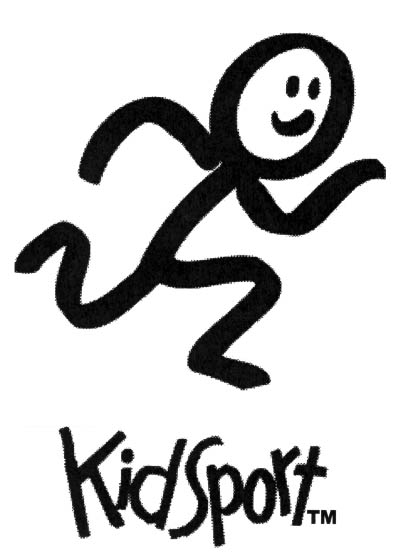 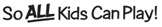 Application Form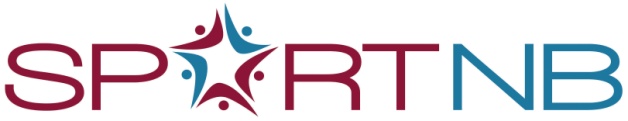 Deadlines:January 31, May 1, and September 1www.KidSport.ca ALL INFORMATION MUST BE COMPLETED- Confidentiality of all applicants will be protected.Section 1: Child Information – Please PrintSection 1: Child Information – Please PrintSection 1: Child Information – Please PrintSection 1: Child Information – Please PrintFirst Name:First Name:Last Name:Last Name:Address:Address:Address:Address:City:City:Postal Code:Postal Code:Telephone: (506)Telephone: (506)Gender:  Male ____    Female ____Gender:  Male ____    Female ____Date of Birth:Date of Birth:Sport funding will be used for:Sport funding will be used for:Has your child previously received KidSport Funding?Yes: ___ No:____   If yes, how many times? _____Has your child previously received KidSport Funding?Yes: ___ No:____   If yes, how many times? _____Is this the first time participating in this sport? Yes: ____ No:____ If no, how many times?______Is this the first time participating in this sport? Yes: ____ No:____ If no, how many times?______Section 2: Funding Request InformationSection 2: Funding Request InformationSection 2: Funding Request InformationSection 2: Funding Request InformationName of Organization/Association/Club or League:Name of Organization/Association/Club or League:Name of Organization/Association/Club or League:Name of Organization/Association/Club or League:Contact Name: Contact Name: Phone:Phone:Email:Email:Email:Email:Mailing Address:                                                                                                   Postal Code:Mailing Address:                                                                                                   Postal Code:Mailing Address:                                                                                                   Postal Code:Mailing Address:                                                                                                   Postal Code:Amount Requested: Registration Fee:$______        Equipment:$______   Total Request:$______If request is for equipment only, please provide proof of registration. We cannot guarantee funding for equipment. Please list equipment and the cost(i.e. shin pads $30)________________________________________________________________________________________________________________________________If request is for equipment only, please provide proof of registration. We cannot guarantee funding for equipment. Please list equipment and the cost(i.e. shin pads $30)________________________________________________________________________________________________________________________________If request is for equipment only, please provide proof of registration. We cannot guarantee funding for equipment. Please list equipment and the cost(i.e. shin pads $30)________________________________________________________________________________________________________________________________Section 3: Parent/Guardian InformationSection 3: Parent/Guardian InformationSection 3: Parent/Guardian InformationSection 3: Parent/Guardian InformationFirst Name:First Name:Last Name:Last Name:Address:Address:Address:Address:City:City:Postal Code:Postal Code:                                                                        Number of Children in the Relationship to child:                                      Family:                                                                         Number of Children in the Relationship to child:                                      Family:                                                                         Number of Children in the Relationship to child:                                      Family: Occupation:Please check the options that apply to you:   Social Assistance:____Single Parent: ____  Married: ____ Common Law: ____ Foster Parent: ____ Dual Parent Family: ____Please check the options that apply to you:   Social Assistance:____Single Parent: ____  Married: ____ Common Law: ____ Foster Parent: ____ Dual Parent Family: ____Please check the options that apply to you:   Social Assistance:____Single Parent: ____  Married: ____ Common Law: ____ Foster Parent: ____ Dual Parent Family: ____Please check the options that apply to you:   Social Assistance:____Single Parent: ____  Married: ____ Common Law: ____ Foster Parent: ____ Dual Parent Family: ____Email:Email:Email:Email:Section 4: Proof of IncomeSection 4: Proof of IncomeSection 4: Proof of IncomeSection 4: Proof of IncomeA Notice of Assessment from each adult in the home MUST accompany all application forms.  We do not accept T4 or Tax Summaries.  Your previous income tax Notice of Assessment(s) may be obtained by phoning 1-800-959-8281A Notice of Assessment from each adult in the home MUST accompany all application forms.  We do not accept T4 or Tax Summaries.  Your previous income tax Notice of Assessment(s) may be obtained by phoning 1-800-959-8281A Notice of Assessment from each adult in the home MUST accompany all application forms.  We do not accept T4 or Tax Summaries.  Your previous income tax Notice of Assessment(s) may be obtained by phoning 1-800-959-8281A Notice of Assessment from each adult in the home MUST accompany all application forms.  We do not accept T4 or Tax Summaries.  Your previous income tax Notice of Assessment(s) may be obtained by phoning 1-800-959-8281Signature of Parent/Guardian:                                                                                       Date:Signature of Parent/Guardian:                                                                                       Date:Signature of Parent/Guardian:                                                                                       Date:Signature of Parent/Guardian:                                                                                       Date: